Hannah Lennon2nd periodOctober 11th, 2021Why you should choose journalism as your pathwayDo you like to engage in fun activities that can also be helpful for people? Rockvale’s Journalism class is a great pick then!The class creates brainstorming acts, debates, writing skills, and news. This class sets students up for the future and gives them insight into the real world that is happening around us. The school news articles go out which can be represented with our link on Rockvale High School webpage: https://rockvaletimes.weebly.com/. This can be helpful to know what is happening around our school and being able to have news about Rockvale High. Writing skills are needed in the future with any career. It gives the image of being able to create news articles as well as understanding them. Understanding good articles and how to read them are represented in this class. Knowing that you also have caring and hardworking peers in the classroom, can make this class environment safe. This class can also boost your language and vocabulary since you are reading and taking in information. This can be important to know what the world is doing. Reading articles gives you information on things that are relevant to what’s going on. For example, reading news articles on weather can give you a forecast on that date or to get an idea of natural disasters around the world. A journalist should be prepared to write about anything. With that being said, research will need to be done for writing. Create articles with curiosity and information that can be represented as human interest. This class should teach you to write quickly, effectively for your readers, higher level of thinking and concisely. Teamwork, problem solve, write, and editing are essential for this class          According to the American Press Institute website, “the purpose and importance of journalism is to inform society with the information they need to live their lives. Information that they need to make decisions about different things.”According to my grandmother who works in the hospital, writing about the feelings and needs of her patients has been an important part of her job.Why do you think journalism is a good class for students to take: “it is always important to be well informed and know what is going on around you, so you have opinions.”What is your opinion on our school webpage? “I think it is insightful that there is an article regarding trips for graduation. Information that students can know about their school can be helpful to understand activities and human interest.”How do you think students can better your writing? “With texting, you lose the art of proper punctuation and spelling which is needed in journalism. It keeps the skill up with being in this class.”How do you feel about today's topics in the news? “The journalists have the reasonability to write facts and issues that aren't as popular. They need interest instead of following the main crowd with the topics that are most talked about. You must educate people on other topics.”What kind of tips can you give students to be successful in this class? “To pick topics that people don’t know the importance of them. Human interest can be your way to success so it can be brought to the reader's attention.”               All in all, journalism can give you a bigger picture of world news. Working on challenging and exciting projects can give you the option to meet new people and work together to achieve the topic. Journalism is available for all grades, therefore, experience a great class and valuable writing skills for the future. To access our webpage. Go to Rockvale high school's webpage, scroll down to latest news and on the left, there will be a link that says “Rockvale Times Student Newspaper” click the link and it will bring you to our webpage! 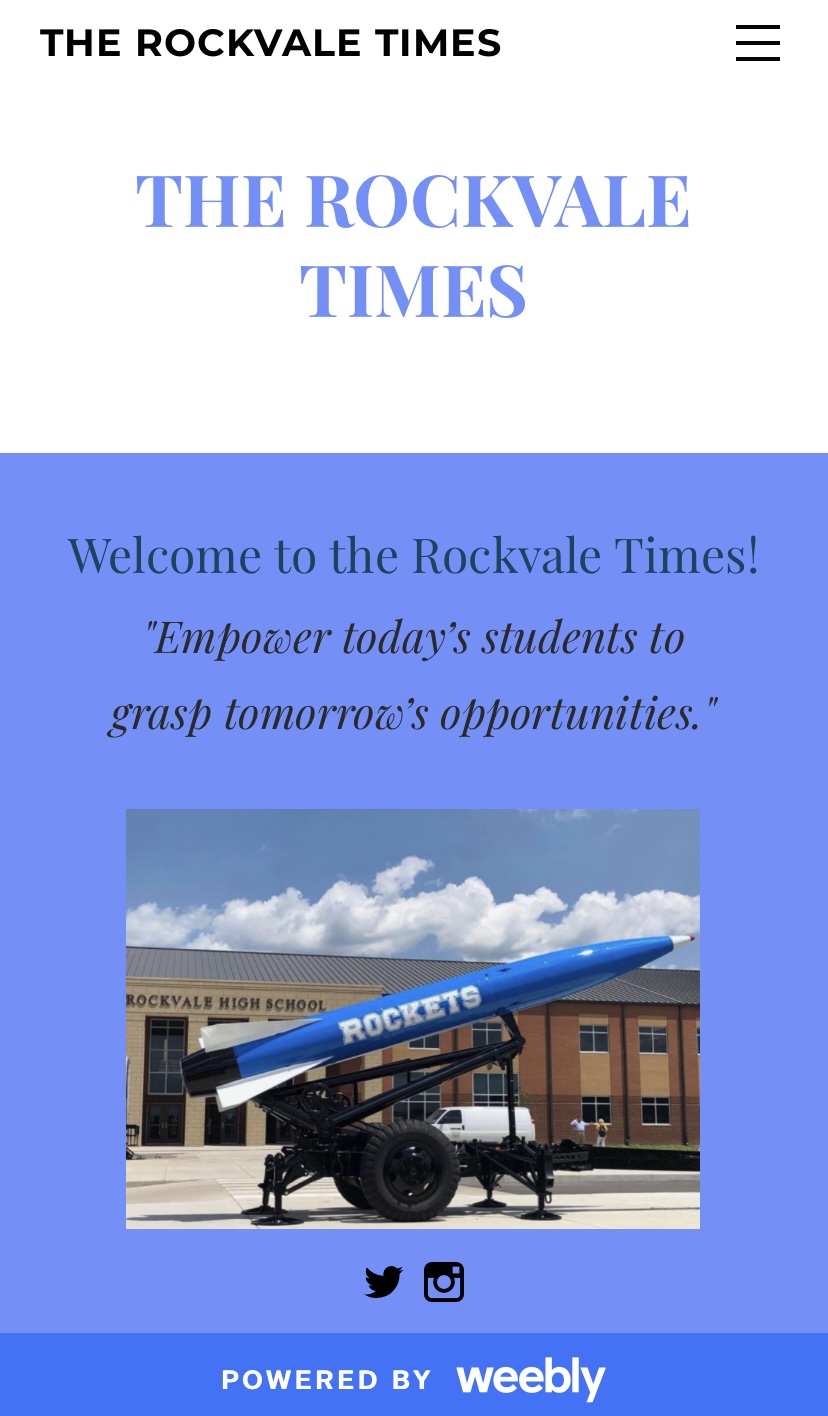 